Министерство социальной защиты Алтайского краяКГБУСО «Краевой кризисный центр для женщин»Набор памятокдля специалистов социальной сферы работающих с женщинами, подвергшимся любым формам насилияБарнаул, 2020г.Рекомендации специалистам, если женщина обратилась сама или ее направили для получения услугПри оказании социальной поддержки пострадавшей от насилия важно придерживаться следующих правил: Внимательно и спокойно выслушать клиента, дать возможность выговориться и поплакать. Не перебиваем и не даем советов. Не осуждать обратившегося человека, не обвинять.Верить тому, что говорит клиент Не принуждать клиента обращаться в полицию. Это решение должен принять он самНельзя склонять женщину к немедленному разрыву отношений (разводу/ уходу из семьи) женщина может быть к этому не готоваОбсуждаем и предлагаем только те ресурсы, которыми человек может реально воспользоваться или те ресурсы, которые у него естьНикогда не верить и не убеждать клиента что ситуация безвыходная, а человек беспомощенИзбегать «стереотипов спасателя»: чувства, что вы должны исправить другого человека или решить за него его проблему; желание облегчить его задачу; попыток заставить другого человека, во что бы то ни стало, чувствовать себя лучше; уверенности, что вы должны убедить сделать правильный выбор.***********************************************************************Если за советом или за помощью обращаются родственники или знакомые пострадавшей:Следует проинформировать пришедших, что важно поговорить с самой пострадавшей, и что женщина должна сама обратиться в правоохранительные органы. Работа с «третьими лицами» не ведется.Информирование о важности проработке плана безопасности самой пострадавшей, при желании, при помощи специалистовВажно выяснить, к кому из родственников, друзей, знакомых пострадавшей может обращаться за поддержкой. Попросить донести эту информацию до женщины, ей важно будет услышать, что есть люди готовые оказать ей помощьИнформация, используемая специалистами в работе с клиентомПосттравматическая интервенция направлена на то, чтобы сделать возможной работу с проблемой, а совсем не обязательно ее разрешить.Первичное консультирование пострадавшей от насилия1 шаг. Представиться, рассказать о своей роли и помощи, которую возможно оказать пострадавшей2 шаг. Признание тяжести происшествия.3 шаг. Пробудить клиента рассказать о случившемся, задавать уточняющие вопросы.4 шаг. Помочь клиенту выразить чувства, возникшие в связи с насилием.5 шаг. Объяснить, что многие люди, пережившие насилие, испытывают подобные чувства и реакции.6 шаг. Прояснить представления о насилии у клиента, действиях до и после насилия.7 шаг. Объяснить, что ответственность за насилие лежит только на обидчике.8 шаг. Резюмировать рассказ клиента.9 шаг. Помочь определить, что беспокоит клиента больше всего и чем следует заняться в первую очередь. Побудить сформировать основную актуальную проблему.10 шаг. Составить совместно план действий по разрешению проблем, вызванных насилием. Предложение возможных вариантов решения.11 шаг. Укрепить чувство контроля над жизнью. Подчеркнуть, что клиент способен выбирать те шаги, которые сочтет нужными.12 шаг. Подготовить пострадавшего к возможным реакциям на травму.13 шаг. Предложить, при необходимости, дальнейшую помощь. Уточнить, кто из близких и друзей может оказывать клиенту поддержку, что поможет сохранить стабильность и уверенность.Информация, используемая специалистами в работе с клиентомВиды и формы домашнего насилия:Физическое насилиетолчки, хватания, бросания, плевки, нанесение ударов, удерживание, удушение, избиение, пинки, использование оружия, ожоги, контроль над доступом к социальной или медицинской помощиСексуальное насилиеПостоянное сексуальное давление, принуждение к половым отношениям посредством силы, угроз или шантажа (изнасилование; принуждение к половым отношениям в неприемлимой для женщины форме; принуждение к половым отношением в присутствии других людей; принуждение к половым отношениям с третьими лицами; физическое принуждение к сексу или причинение боли и вреда здоровью посредством действий сексуального характера)Психологическое насилиеОскорбления, шантаж, акты насилия по отношению к детям или другим лицам для установления контроля над партнером; угрозы насилия по отношению к себе, женщине или другим лицам; запугивание; преследование; контроль над деятельность, кругом общения, доступом к различным ресурсам; принуждение к исполнению унижающих ее действий; контроль над распорядком дня и т.п.Экономическое насилиеОтказ в содержании детей; утаивание доходов; трата семейных денег; самостоятельное принятие большинства финансовых решений, например покупка продуктов без учета потребностей жены и детей; постоянный отчет за потраченные деньгиИспользование детей для установления контроляФизическое или сексуальное насилие над детьми; использование детей как заложников;борьба за родительские права с использованием манипуляций над детьми; упреки в неисполнении матерью своих родительских обязанностейИзоляция (ограничение свободы; запрет на общение; лишение средств связи)Угрозы и запугиваниеИнструкция по использованию материала: в ходе беседы вы можете предложить отметить те виды и формы насилия, которым подвергался клиентЦикл насилияИнструкция по использованию материала: представьте клиенту информацию о цикле домашнего насилия. Попросите соотнести данную информацию с реально произошедшими фактами насилия в истории клиентаВажно отметить, что со временем, если проблему не решать, стадия медового месяца исчезает. Оптимальное время для решения проблемы – «медовый месяц», однако это время является также и «ловушкой» для пострадавшей.Информация, используемая специалистами в работе с клиентом4 шага помощи пострадавшему от насилияПлан действия специалиста при обращении женщины в ситуации домашнего насилияОбщие требования:Работа с женщинами ведется в отдельном помещении, без свидетелей, сопровождающих лиц и тем более без домашнего агрессораНе рекомендуется в отношении к женщине употреблять слово «жертва»: женщины, регулярно терпящие побои, тем не менее, часто не идентифицируют себя с жертвой, относятся к такому восприятию себя крайне негативноИзбегайте вопросов, в которых женщина может услышать унижение. Например: «Как вы можете жить с этим человеком?», «Что вам дает насилие?», «Как (почему) вы допускаете, чтобы вас били?»Проявляйте уважение и терпение, даже если женщина не проявляет готовности активно сотрудничать в реабилитационном процессе********************************************************************Вопросы:Сейчас вы находитесь в безопасности? На чью помощь и поддержку вы рассчитываете?Что вы предпринимали ранее, чтобы защитить себя и детей?Помогло ли вам это?Поможет ли это сейчас?Как вы думаете, что вам нужно сейчас для безопасности?Как и чем я могу вам помочь?Что еще может вам помочь? Каким образом?Поможет ли такой способ защиты не сталкиваться с обидчиком?Инструкция по использованию материала: при обращении женщины, пострадавшей от насилия, вы можете отработать каждый пункт, для того чтобы установить контакт, предоставить и собрать полную информацию о ситуации и о ресурсах оказания помощиОсновные моменты, на которые необходимо обратить внимание:Необходимо оценить, находится ли сейчас женщина в ситуации активного насилия, в безопасности ли она сейчас. Если ситуация опасная, срочно помогите сделать ее по возможности безопасной для жизни и здоровья. Если есть серьёзные травмы, рекомендуйте вызвать скорую помощь и полицию. Выслушайте пострадавшую внимательно, спокойно и терпеливо. Дайте возможность выговориться, выплакаться.Дайте увидеть, что сложившаяся ситуация не норма!Не успокаивайте пострадавшую, не говорите фраз «не переживай, все пройдет, все наладится», так как это тормозит выражение чувств. Старайтесь слушать без осуждения. Женщина не виновата в том, что насильник совершил данный акт, так как именно он принял решение ударить. Важно сказать об этом и самой женщине.Верьте тому, что говорит пострадавшая. Впервые рассказывая о насилии, женщина совершает огромный шаг на пути выхода из данной ситуации, и недоверие к её словам может вернуть её обратно, лишить сил на дальнейшие действия. Не давайте советов и готовых решений, целиком ситуацию может знать только сама пострадавшая. К тому же это лишает её возможности вернуть контроль над собственной жизнью. Часты чувства и реальность изоляции. Клиент, как правило, чувствует тупик, не готов двигаться дальше, не видит выхода. Будьте внимательны: вы можете почувствовать себя сильно фрустрированным!Выясните отношение к алкоголю, таблеткам, суицидуИнформируйте пострадавшую о её правах. Обсудите возможность обращения в правоохранительные органы. Не оказывайте давление в принятии данного решения, не все женщины готовы сразу изменить ситуацию. Даже если клиент не готов дальше работать, дайте ей информацию о всех существующих службах, в которые она может обратиться за помощью. Лучше если это будет напечатанная информация.Расскажите о том, что она имеет возможность получить психологическую и юридическую консультации.Предоставьте ей самостоятельно выбирать, что делать дальше.Разработка плана безопасности для женщины совместно с психологом в ситуации домашнего насилия Общий план безопасности:Договоритесь со своими соседями, чтобы они вызвали милицию, если услышат шум и крики из Вашей квартиры.Спрячьте запасные ключи от дома (машины) так, чтобы, взяв их, Вы могли бы быстро покинуть дом в случае опасности.В безопасном, но доступном для Вас месте, спрячьте необходимую сумму денег, книжку с номерами телефонов, паспорт, документы на детей, другие важные бумаги, а также некоторую одежду и нужные лекарства.Заранее договоритесь с друзьями, родственниками о возможности предоставления Вам временного убежища в случае опасности.Постарайтесь уничтожить все вещи, которые помогли бы Вашему обидчику найти Вас (записные книжки, конверты с адресами и т. п.).Заранее узнайте телефоны местных служб, которые смогут оказать Вам необходимую поддержку (кризисный центр для женщин, телефон доверия и т. п.).Заранее решите, что из ценных вещей (ювелирные изделия и т. п.) Вы возьмёте с собой. В случае острой необходимости их всегда можно будет продать или отдать в залог.Если ситуация критическая, то покидайте дом незамедлительно, даже если Вам не удалось взять необходимые вещи. Если вам все-таки удалось выскочить на лестничную клетку, то звонить во все двери, кричите, зовите на помощь. Даже если никто не выйдет, по крайней мере, это может студить нападающего, а у вас будут свидетели происшествия в случае, если вы в дальнейшем обратитесь в полицию.**************************************************************************Если женщина уходит от обидчика, обсудите с ней следующие вопросы:Как и когда она может уйти, чтобы сохранить безопасность? Есть ли у нее транспорт? Деньги? Место, куда она может уйти?Будет ли у нее возможность вызвать милицию, если нужно?Кому она скажет о том, что она уходит?Что она и ее близкие могут сделать, чтобы ее партнер / муж ее не нашел?Насколько безопасным будет ее путь до работы и путь ее детей до школы и обратно?Какие общественные / юридические ресурсы помогут ей обеспечить безопасность? Запишите адреса и номера телефонов.Знает ли она номер телефона местного убежища для женщин?Какие юридические процедуры помогут ей обеспечить свою безопасность и безопасность детей?Какое судебное решение будет наиболее оптимальным?Если женщина остается с обидчиком, обсудите с ней следующие вопросы:Какая мера безопасности необходима для обеспечения безопасности в чрезвычайной ситуации? Если ли помещение (например - ванная) в котором она может закрыться в ситуации насилия и вызвать помощь?Кому она может позвонить в этом случае? Кого она или дети могут позвать на помощь? Если ли возможно открыть окно, выйти на балкон для привлечения внимания прохожих с просьбой о помощи (например можно громко кричать «Пожар»).Позвонит ли она в милицию, если насилие возобновится? Есть ли в доме телефон? Если нет, существует ли сигнал, по которому полицию могут вызвать соседи (стук по трубе, батареи, стене, потолку), договориться с ними о сигнале и оказании помощи?Если ей нужно временное убежище, куда она может уйти? Помогите ей вспомнить места, куда она может уйти в экстренной ситуации. Запишите адреса и номера телефонов.Если ей нужно уйти, каким образом она может это сделать, чтобы обидчик ее не заметил?Если в доме есть оружие, подумайте, как избавиться от него.Напомните ей, что во время насилия ей лучше всего довериться собственной интуиции – иногда надо убегать, иногда – попытаться успокоить обидчика. Возможны любые действия, если они могут помочь защититься. !Женщина является главным экспертом в своей ситуации!!!******************************************************************В случае побега посоветуйте женщине позаботиться о следующем:Приготовьте документы – паспорт, свидетельство о рождении (оригинал или копии), полис медицинского страхования, свидетельство о браке, водительские права, документы на автомобиль, свидетельство о разводе и другие судебные документыПриготовьте деньги, лекарства и рецепты, одежду и предметы необходимости для себя и детей где-нибудь вне дома (у родственников, друзей)Заранее договоритесь с друзьями  о  предоставлении временного убежищаДержите документы, ключи, деньги в доступном месте, для того, чтобы, взяв их, можно было быстро покинуть квартируСделайте все возможное, чтобы обидчик не нашел Вас. Спрячьте или уничтожьте все свои записные книжки, конверты с адресами, которые могли бы помочь ему найти Вас.Заранее  узнайте телефоны местных служб, которые смогут оказать Вам необходимую поддержку (кризисный центр для женщин, телефон доверия, медики и т.д.)  Если ситуация критическая, то необходимо покинуть дом незамедлительно, даже если Вам не удалось взять необходимые вещи. Помните, под угрозой Ваша жизнь!Если вы живете без обидчика, но он продолжает вас преследовать:Продумайте систему безопасности: замените замки на дверях и окнах, установите решетки на окнах, хорошее освещение и т.д. (по возможности)Попросите кого-нибудь переехать в квартиру, чтобы не находиться однойПроинструктируйте детей: как вызвать полицию, позвонить членам семьи, друзьям или другим лицам, которые могут оказать помощь в ситуации насилияПоговорите об опасности с работниками школы и детского сада и дайте им четкие указания о том, кто имеет право забирать детей, а кто нет, другие меры предосторожностиПродумайте насколько будет безопасен ваш путь до работы и пусть ваших детей до школы и обратно?Обратитесь за помощь в службы, работающие с домашним насилием, специалисты, юристы смогут проконсультировать о средствах правой защитыЛичный план безопасности специалиста при работе с домашним насилиемПо возможности не разглашать информацию о том, где территориально находится место оказания услуг потерпевшим, чтобы снизить вероятность того, что обидчик сможет узнать, где находится пострадавшая и специалисты, помогающие ей. Во время консультации не сообщать информацию о себе (адрес, номер телефона, и т. д.).Иметь при себе список контактов служб, в которые можно обратиться в случае опасности.Помещение, где проходят консультации, должно быть оборудовано тревожной кнопкой для вызова полиции на случай появления обидчика и агрессивных действий с его стороны.При случайной встрече с пострадавшей на улице не здороваться с ней первым и не проявлять признаков того, что знакомы, особенно если женщина находится в это время с обидчиком.Не соглашаться на встречу с обидчиком, как настойчиво он этого не требовал. Насилие – это не конфликт, поэтому категорически недопустимы семейные консультации. Не переводим рабочие отношения с пострадавшей в личные, как бы ни хотелось ей помочь (не приглашаем к себе домой, не бежим спасать в случае акта насилия, не проводим бесед с обидчиком по своей инициативе).Важно выработать в себе умение эмоционально отделяться от проблем клиента с целью сохранения собственного психологического благополучия.  Рекомендуется периодически принимать участие в супервизии по данной тематике и проходить личную терапию для профилактики и преодоления эмоционального выгорания.   Инструкция по использованию материала: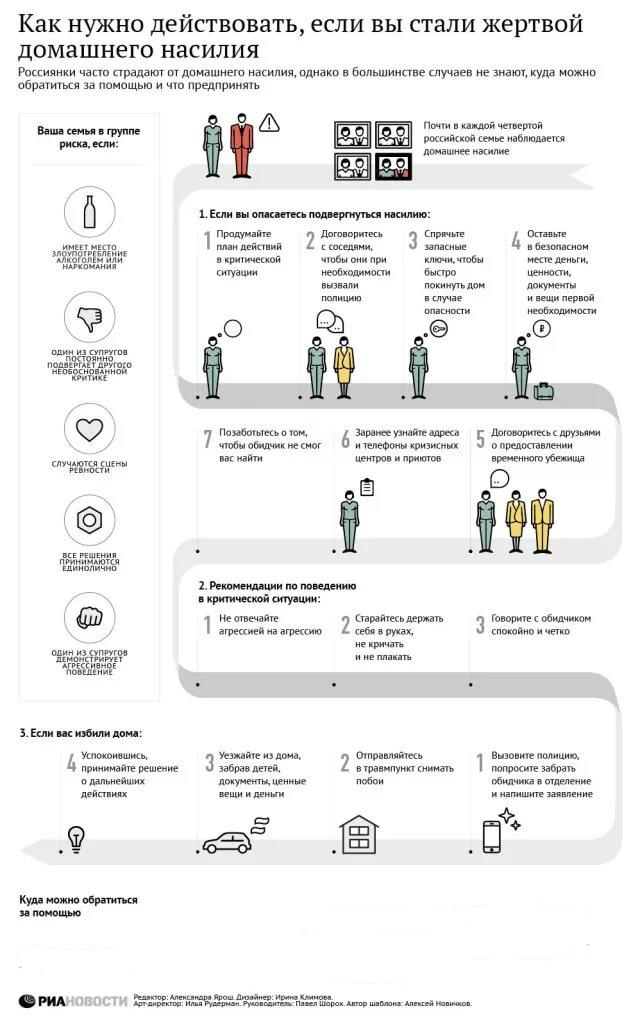 Распространяя данную памятку среди клиентов, Вы можете указать контактные данные своего центра, центров оказывающих помощь и имеющих в своей структуре социальные гостиницы, телефоны доверия.Памятка по оценке риска нахождения женщины с агрессоромВопрос к пострадавшей:Каким формам и видам насилия со стороны партнера / мужа Вы подвергались?Инструкция по использованию материала: если на большинство вопросов пострадавшая ответила «Да», необходимо проработать «План безопасности», обсудить ресурсы для оказания помощи, апеллируя к высокой степени опасности со стороны обидчика.ДаНетНе знаюВопросыСтановится ли он агрессивным или опасным?Наносил ли он такие серьезные телесные повреждения, что Вам приходилось обращаться за медицинской помощью?Он когда-нибудь душил Вас?Он когда-нибудь наносил телесные повреждения или причинил вред/ убил домашнее животное?Он угрожал убить Вас?Вы подвергались сексуальному насилию?Применял ли он оружие или угрожал его применить? Если да, какое это было оружие?Случалось ли, что он преследовал Вас, проверял Ваше местоположение, испытывал патологическую ревность?Возросло ли количество случаев насилия по отношению к Вам?Угрожал ли он тем, что совершит самоубийство? были ли попытки самоубийства с его стороны?Подвергались ли вы насилию во время беременности?В течение последнего года уходили ли Вы от партнера или, возможно, предпринимали попытки расстаться с ним?Прибегали ли Вы к помощи со стороны (полиция, убежище, сотрудники центров)?Чувствуете ли Вы себя изолированной от источников помощи (автомобиль, телефон, семья, друзья и т.д.)?Находился ли обидчик в стрессовой ситуации в течение последнего года (потеря работы, смерть близкого человека, финансовый кризис)?Употребляет ли муж/ партнер алкоголь?Лечился ли он от алкогольной / наркотической зависимости?Имеет ли обидчик доступ к оружию?Как Вы думаете, может ли он причинить Вам серьезный вред?Пытались ли Вы когда-либо оградить его от ответственности (забрать заявление из полиции и т.д.)Подвергался ли он жестокому обращению в детстве?Был ли он свидетелем насилия в отношении матери?Раскаивается ли он после совершенного насилия?Совершает ли обидчик преступления, не связанные с насилием?Применял ли он насилие к другим людям, которые не являются членами семьи?Употребляет ли он наркотики?